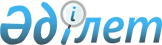 О признании утратившими силу некоторых решений Сырымского районного маслихатаРешение Сырымского районного маслихата Западно-Казахстанской области от 18 февраля 2021 года № 3-3. Зарегистрировано Департаментом юстиции Западно-Казахстанской области 19 февраля 2021 года № 6829
      В соответствии с Законом Республики Казахстан от 23 января 2001 года "О местном государственном управлении и самоуправлении в Республике Казахстан", Законом Республики Казахстан от 6 апреля 2016 года "О правовых актах", районный маслихат РЕШИЛ:
      1. Признать утратившими силу некоторые решения Сырымского районного маслихата согласно приложению к настоящему решению.
      2. Главному специалисту аппарата районного маслихата (А.Орашева) обеспечить государственную регистрацию данного решения в органах юстиции.
      3. Настоящее решение вводится в действие со дня первого официального опубликования.
      1. Решение Сырымского районного маслихата от 6 июня 2019 года № 41-2 "Об утверждении Плана по управлению пастбищами и их использованию по Сырымскому району на 2019-2020 годы" (зарегистрированное в Реестре государственной регистрации нормативных правовых актов № 5710, опубликованное 21 июня 2019 года в Эталонном контрольном банке нормативных правовых актов Республики Казахстан). 
      2. Решение Сырымского районного маслихата от 25 декабря 2019 года № 49-1 "О районном бюджете на 2020-2022 годы" (зарегистрированное в Реестре государственной регистрации нормативных правовых актов № 5909, опубликованное 30 декабря 2019 года в Эталонном контрольном банке нормативных правовых актов Республики Казахстан).
      3. Решение Сырымского районного маслихата от 30 декабря 2019 года № 50-1 "О бюджетах сельских округов на 2020-2022 годы" (зарегистрированное в Реестре государственной регистрации нормативных правовых актов № 5921, опубликованное 8 января 2020 года в Эталонном контрольном банке нормативных правовых актов Республики Казахстан).
      4. Решение Сырымского районного маслихата от 3 апреля 2020 года № 52-1 "О внесении изменений в решение Сырымского районного маслихата от 25 декабря 2019 года № 49-1 "О районном бюджете на 2020-2022 годы" (зарегистрированное в Реестре государственной регистрации нормативных правовых актов № 6115, опубликованное 8 апреля 2020 года в Эталонном контрольном банке нормативных правовых актов Республики Казахстан).
      5. Решение Сырымского районного маслихата от 13 апреля 2020 года № 53-1 "О внесении изменений и дополнения в решение Сырымского районного маслихата от 30 декабря 2019 года № 50-1 "О бюджете сельских округов на 2020-2022 годы" (зарегистрированное в Реестре государственной регистрации нормативных правовых актов № 6169, опубликованное 22 апреля 2020 года в Эталонном контрольном банке нормативных правовых актов Республики Казахстан).
      6. Решение Сырымского районного маслихата от 13 апреля 2020 года № 53-2 "О внесении изменений в решение Сырымского районного маслихата от 25 декабря 2019 года № 49-1 "О районном бюджете на 2020-2022 годы" (зарегистрированное в Реестре государственной регистрации нормативных правовых актов № 6168, опубликованное 21 апреля 2020 года в Эталонном контрольном банке нормативных правовых актов Республики Казахстан).
      7. Решение Сырымского районного маслихата от 19 мая 2020 года № 54-1 "О внесении изменений в решение Сырымского районного маслихата от 25 декабря 2019 года № 49-1 "О районном бюджете на 2020-2022 годы" (зарегистрированное в Реестре государственной регистрации нормативных правовых актов № 6243, опубликованное 21 мая 2019 года в Эталонном контрольном банке нормативных правовых актов Республики Казахстан).
      8. Решение Сырымского районного маслихата от 16 июня 2020 года № 55-2 "О внесении изменений в решение Сырымского районного маслихата от 30 декабря 2019 года № 50-1 "О бюджетах сельских округов на 2020-2022 годы" (зарегистрированное в Реестре государственной регистрации нормативных правовых актов № 6282, опубликованное 23 июня 2020 года в Эталонном контрольном банке нормативных правовых актов Республики Казахстан).
      9. Решение Сырымского районного маслихата от 16 июля 2020 года № 56-3 "О внесении изменений в решение Сырымского районного маслихата от 25 декабря 2019 года № 49-1 "О районном бюджете на 2020-2022 годы" (зарегистрированное в Реестре государственной регистрации нормативных правовых актов № 6307, опубликованное 23 июля 2020 года в Эталонном контрольном банке нормативных правовых актов Республики Казахстан).
      10. Решение Сырымского районного маслихата от 30 июля 2020 года № 57-1 "О внесении изменений и дополнения в решение Сырымского районного маслихата от 30 декабря 2019 года № 50-1 "О бюджете сельских округов на 2020-2022 годы" (зарегистрированное в Реестре государственной регистрации нормативных правовых актов № 6340, опубликованное 14 августа 2020 года в Эталонном контрольном банке нормативных правовых актов Республики Казахстан).
      11. Решение Сырымского районного маслихата от 17 сентября 2020 года № 58-2 "О внесении изменений в решение Сырымского районного маслихата от 25 декабря 2019 года № 49-1 "О районном бюджете на 2020-2022 годы" (зарегистрированное в Реестре государственной регистрации нормативных правовых актов № 6363, опубликованное 23 сентября 2020 года в Эталонном контрольном банке нормативных правовых актов Республики Казахстан).
      12. Решение Сырымского районного маслихата от 9 октября 2020 года № 59-1 "О внесении изменений решение Сырымского районного маслихата от 30 декабря 2019 года № 50-1 "О бюджете сельских округов на 2020-2022 годы" (зарегистрированное в Реестре государственной регистрации нормативных правовых актов № 6423, опубликованное 19 октября 2020 года в Эталонном контрольном банке нормативных правовых актов Республики Казахстан).
      13. Решение Сырымского районного маслихата от 20 ноября 2020 года № 61-1 "О внесении изменений в решение Сырымского районного маслихата от 25 декабря 2019 года № 49-1 "О районном бюджете на 2020-2022 годы" (зарегистрированное в Реестре государственной регистрации нормативных правовых актов № 6481, опубликованное 28 ноября 2020 года в Эталонном контрольном банке нормативных правовых актов Республики Казахстан).
      14. Решение Сырымского районного маслихата от 2 декабря 2020 года № 62-1 "О внесении изменений в решение Сырымского районного маслихата от 30 декабря 2019 года № 50-1 "О бюджете сельских округов на 2020-2022 годы" (зарегистрированное в Реестре государственной регистрации нормативных правовых актов № 6503, опубликованное 10 декабря 2020 года в Эталонном контрольном банке нормативных правовых актов Республики Казахстан).
      15. Решение Сырымского районного маслихата от 21 декабря 2020 года № 63-1 "О внесении изменений в решение Сырымского районного маслихата от 25 декабря 2019 года № 49-1 "О районном бюджете на 2020-2022 годы" (зарегистрированное в Реестре государственной регистрации нормативных правовых актов № 6565, опубликованное 30 декабря 2020 года в Эталонном контрольном банке нормативных правовых актов Республики Казахстан).
					© 2012. РГП на ПХВ «Институт законодательства и правовой информации Республики Казахстан» Министерства юстиции Республики Казахстан
				
      председатель сессии

Т. Даргужиев

      Секретарь маслихата

Ш. Дуйсенгалиева
Приложение
к решению Сырымского
районного маслихата
от 18 февраля 2021 года №3-3